REQUERIMENTO Nº 392/2018Requer Voto de Pesar pelo falecimento do SR. APARECIDO THEZOLIN, ocorrido recentemente. Senhor Presidente, Nos termos do Art. 102, Inciso IV, do Regimento Interno desta Casa de Leis, requeiro a Vossa Excelência que se digne a registrar nos anais desta Casa de Leis voto de profundo pesar pelo falecimento do Sr. Aparecido Thezolin, ocorrido no último dia 21 de março. Requeiro, ainda, que desta manifestação seja dada ciência aos seus familiares, encaminhando cópia do presente à Rua Tamoios, 793, Jardim São Francisco, nesta cidade.Justificativa:O Sr. Aparecido Thezolin tinha 69 anos e era filho de Alcides Thezolin e Antonia Bertolini Thezolin e deixou os filhos Wilson Alessandro, Fernanda e Caroline.Benquisto por todos os familiares e amigos, seu passamento causou grande consternação e saudades; todavia, sua memória há de ser cultuada por todos que em vida o amaram.Que Deus esteja presente nesse momento de separação e dor, para lhes dar força e consolo.É, pois, este o Voto, através da Câmara de Vereadores, em homenagem póstuma e em sinal de solidariedade.                    Plenário “Dr. Tancredo Neves”, 22 de março de 2018. José Antonio FerreiraDr. José-Vereador-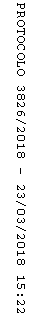 